ФЕДЕРАЛЬНАЯ   АНТИМОНОПОЛЬНАЯ   СЛУЖБА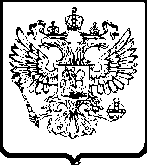 УПРАВЛЕНИЕ Федеральной антимонопольной службы по Омской областипр-кт  К. Маркса, 12 А, г. Омск, 644010,  e-mail: to55@fas.gov.ru                               тел. (3812) 32-06-96, факс (3812) 32-06-96Решение № 03-10.1/125-2012о признании жалобы частично обоснованнойКомиссия Омского УФАС России по контролю в сфере размещения заказов на территории Омской области (далее - Комиссия) в составе:Шарова В.А.- заместителя руководителя управления, Председателя Комиссии;Вормсбехера А.В. - главного специалиста-эксперта отдела контроля размещения государственного заказа, члена Комиссии; Шевченко А.Н. - ведущего специалиста-эксперта отдела контроля размещения государственного заказа, члена Комиссии,рассмотрев жалобу ГП «ДРСУ № 6» (далее – Заявитель) на действия заказчика - Администрация Большереченского муниципального района Омской области и его аукционной комиссии (далее – аукционная комиссия, Заказчик) при проведении открытого аукциона в электронной форме на право заключения муниципального контракта на выполнение работ по ремонту автомобильной дороги по ул. Ленина (от ул. Красноармейская до ул. Октябрьская – 152,5 м) (извещение № 0152300007812000021) (далее – аукцион),в присутствии <…>,УСТАНОВИЛА:1. В  Омское  УФАС  России поступила жалоба Заявителя (вх. № 6722 от 06.06.2012) на действия аукционной комиссии.Заявитель полагает, что при рассмотрении первых частей заявок на участие в аукционе аукционная комиссия нарушила требования Федерального закона от 21.07.2005 года № 94-ФЗ «О размещении заказов на поставки товаров, выполнение работ, оказание услуг для государственных и муниципальных нужд» (далее – Федеральный закон «О размещении заказов»), неправомерно отказав Обществу в допуске к участию в аукционе.2. Из материалов открытого аукциона и информации, размещенной на официальном сайте Российской Федерации в информационно-телекоммуникационной сети «Интернет» www.zakupki.gov.ru (далее - официальный сайт) следует, что 24.05.2012 на указанном сайте Заказчик разместил извещение о проведении аукциона.	Согласно протоколу рассмотрения первых частей заявок от 05.06.2012 поступило две заявки, Заявителю отказано в допуске к участию в аукционе.	В соответствии с протоколом подведения итогов от 06.06.2012 заявка единственного участника размещения заказа ООО «СибРос» признана соответствующей требованиям, установленным документацией об аукционе.3. Рассмотрев жалобу Заявителя, представленные материалы и пояснения представителей сторон, Комиссия признала жалобу частично обоснованной, исходя из следующего.Частью 4 статьи 41.9 Федерального закона «О размещении заказов» установлено, что участник размещения заказа не допускается к участию в открытом аукционе в электронной форме в случае:1) непредоставления сведений, предусмотренных частью 4 статьи 41.8 настоящего Федерального закона, или предоставления недостоверных сведений;2) несоответствия сведений, предусмотренных частью 4 статьи 41.8 настоящего Федерального закона, требованиям документации об открытом аукционе в электронной форме.Исходя из требований части 5 статьи 41.9 настоящего Федерального закона отказ в допуске к участию в открытом аукционе в электронной форме по основаниям, не предусмотренным частью 4 настоящей статьи, не допускается.Согласно требованиям подпункта «б» пункта 3 части 4 статьи 41.8 настоящего Федерального закона   при размещении заказа на выполнение работ, оказание услуг, для выполнения, оказания которых используется товар первая часть заявки на участие в открытом аукционе в электронной форме должна содержать согласие участника размещения заказа на выполнение работ, оказание услуг на условиях, предусмотренных документацией об открытом аукционе в электронной форме, а также конкретные показатели используемого товара, соответствующие значениям, установленным документацией об открытом аукционе в электронной форме, и указание на товарный знак (его словесное обозначение) (при его наличии) предлагаемого для использования товара при условии отсутствия в документации об открытом аукционе в электронной форме указания на товарный знак используемого товара.Аналогичное требование содержится в подпункте «б» пункта 3.2.2.3 документации об аукционе.А также в подпункте 2.2 пункта 2 Раздела II документации об аукционе содержится следующее дополнительное разъяснение: «При размещении заказа на выполнение работ, оказание услуг. Если документация предусматривает использование как товаров с указанием на товарные знаки, так и товаров, в отношении которых указаны только характеристики, а участником размещения заказа по ряду позиций предлагаются к поставке, в том числе, товары с иными товарными знаками, то помимо согласия, указанного в пункте 2.1, соответствующая информация, требуемая в пунктах 1.2-1.4 настоящего раздела, в отношении предлагаемых к использованию товаров является обязательной в составе заявки». В пункте 1.3 указанного раздела также разъясняется: «Если документация не содержит указания на товарные знаки требуемых к поставке товаров, но содержит характеристики таких товаров, установленные в соответствии с частью 2 статьи 34 Федерального закона от 21 июля 2005г. № 94-ФЗ «О размещении заказов на поставки товаров, выполнение работ, оказание услуг для государственных и муниципальных нужд», участник размещения заказа в первой части заявки должен указать конкретные значения показателей предлагаемых к поставке товаров, соответствующие значениям показателей, установленным документацией об открытом аукционе в электронной форме, и их товарные знаки (при наличии)».Приложение № 1 «Техническое задание» к документации об аукционе, составленное в виде таблицы «Ведомость объемов работ…» содержит перечень товаров, которые будут использованы при выполнении работ, а также их показатели, например: «Щебень из природного камня для строительных работ марка 1000, фракция 20-40 мм».В протоколе рассмотрения первых частей заявок на участие в аукционе от 28.04.2012 в обосновании отказа в допуске Заявителю указано следующее: «Непредставление сведений в 1 части заявки (согласно подпункта 1.1. пункта 1 раздела 1.3. Информационная карта аукциона) участник не представил ведомость объема работ. В связи с этим отклонение заявки возможно по п. 1 ч. 4 ст. 41.9 94-ФЗ от 21.07.2005 г».Проверив первые части заявок на участие в аукционе всех участников размещения заказа, Комиссия  установила, что заявка Общества не содержит конкретных показателей используемого товара, соответствующих значениям, установленным документацией об открытом аукционе в электронной форме, таким образом, аукционная комиссия правомерно отказала Заявителю в допуске к участию в аукционе на основании требований пункта 1 части 4 статьи 41.9 Федерального закона «О размещении заказов».Вместе с тем, Комиссия согласна с доводом Заявителя о том, что аукционная комиссия неправомерно указала в основании для отказа в допуске к участию в аукционе непредставление участником размещения заказа ведомости объемов работ.Комиссия считает, что указание такого основания приводит к нарушению требований части 5 статьи 41.9 Федерального закона «О размещении заказов».4. При рассмотрении жалобы Комиссия не ограничена ее доводами, в силу пункта 3.25 Административного регламента Федеральной антимонопольной службы по исполнению государственной функции по рассмотрению жалоб на действия (бездействие) заказчика, уполномоченного органа, специализированной организации, конкурсной, аукционной или котировочной комиссии при размещении заказа на поставку товара, выполнение работ, оказание услуг для государственных и муниципальных нужд, утвержденного приказом ФАС России от 14.11.2007 № 379, зарегистрированного в Минюсте России 10.12.2007 № 10661 (далее - Административный регламент),  проверяет размещение заказа в полном объеме.В результате проведения внеплановой проверки в соответствии с частью 5 статьи 17 Федерального закона «О размещении заказов» иных нарушений законодательства о размещении заказов не установлено.На основании изложенного и руководствуясь частью 6 статьи 60 Федерального  закона  «О размещении заказов», пунктами 5.5, 5.6 Положения о территориальном  органе  Федеральной  антимонопольной  службы, утвержденного  приказом  Федеральной антимонопольной службы  от 26.01.2011 № 30, зарегистрированного в Минюсте РФ 21.03.2011 № 20204, пунктами 3.32 и 3.35 Административного регламента, КомиссияР Е Ш И Л А:1. Признать частично обоснованной жалобу ГП «ДРСУ № 6» на действия заказчика - Администрация Большереченского муниципального района Омской области и его аукционной комиссии при проведении открытого аукциона в электронной форме на право заключения муниципального контракта на выполнение работ по ремонту автомобильной дороги по ул. Ленина (от ул. Красноармейская до ул. Октябрьская – 152,5 м). 2. Признать в действиях Администрации Большереченского муниципального района Омской области и его аукционной комиссии нарушение требований  части 5 статьи 41.9 Федерального закона «О размещении заказов».3. В соответствии с частью 9 статьи 17 Федерального закона «О размещении заказов» выдать Администрации Большереченского муниципального района Омской области и его аукционной комиссии предписание об устранении нарушений законодательства о размещении заказов. Настоящее решение может быть обжаловано в судебном порядке в течение трех месяцев со дня его принятия.14 июня 2012 г.г. ОмскПредседатель КомиссииВ.А.ШаровЧлены Комиссии:А.В.ВормсбехерА.Н.Шевченко